 Saint Mary’s School April Food Order Form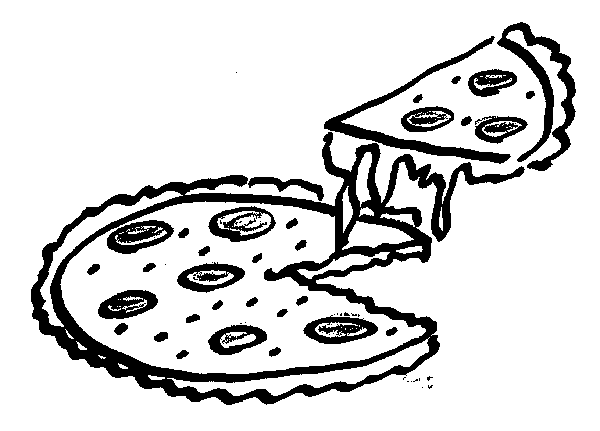  COMPLETE A SEPARATE FORM FOR EACH CHILD If you wish to order food /milk, please complete the form below and submit payment by Mon. Mar.18/19 for food and milk for the month of April.  No further orders can be accepted after this date as time is required to tabulate orders and provide this information to our suppliers and to classroom teachers.  Please keep in the mind the following:Thank you.Ms. L. HetheringtonOffice AdministratorStudent Name:___ ____________________________________________  	Teacher:________________________________ 			First and Last Name     ****** Lent begins on March 6-April 18/19 so cheese pizzas only will be eaten during this time. ******I wish my child to have milk everyday (20 days X $ .80 each) = 16.00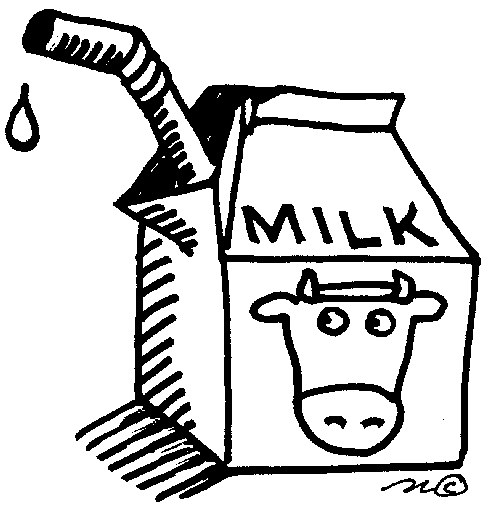 ChocolateWhite	or…. I wish my child to have milk only on the following days only in April:Grand Total of order: ______________________ Cheques are much preferable to, and safer than cash.   Please make cheque payable to “Saint Mary’s School”.  If you are using refund tickets for partial payment, you must attach them to this form with payment.ItemQuantityItemQuantityPizza  Apr. 03/19____ x$2.00 = _____Pizza  Apr. 10/19____ x$2.00 = _____Pizza  Apr. 17/19____ x$2.00 = _____Pizza  Apr. 24/19____ x$2.00 = _____Pizza Total$MondayTuesdayWednesdayThursdayFriday   1     ___ Choc ___ White   2 ___ Choc ___ White  3 ___  Choc ___White   4 ___ Choc ___White   5___  Choc ___ White   8     ___ Choc ___ White   9  ___ Choc ___ White10  ___ Choc ___ White 11  ___Choc ___ White 12  ___Choc ___ White 15    ___ Choc ___ White 16 ___ Choc ___ White17 ___ Choc ___White 18 ___ Choc ___White 19      Good Friday 22        Easter Monday 23 ___ Choc ___ White24 ___ Choc ___White 25 ___ Choc ___White 26 ___ Choc ___White 29  ___  Choc ___ White 30 ___ Choc ___ White